BOSNA I HERCEGOVINAFEDERACIJA BOSNE I HERCEGOVINEŽUPANIJA POSAVSKAVLADAI Z V J E Š Ć Eo izvršenju Proračuna Županije Posavskeza razdoblje od 01.01. do 30.09.2020. godineOrašje, studeni 2020. godinePREGLEDostvarenih prihoda, primitaka i financiranja te rashoda i izdataka Proračuna Županije Posavske za razdoblje od 01.01. do 30.09.2020. godineU razdoblju od 01.01. do 30.09.2020. godine ukupno su ostvareni prihodi, primici i financiranje u iznosu od 35.918.777 KM, odnosno 82,38% ukupnog plana. U istom razdoblju izvršeni rashodi i izdaci iznose 29.290.416 KM, odnosno 67,19%, čime je ostvaren višak prihoda nad rashodima Proračuna Županije Posavske u iznosu od 6.628.361 KM.U izvještajnom razdoblju izvršenje je bilo slijedeće:e-mail: financije.zp@tel.net.baTel.: +387 (0) 31 713 129, Cent. +387 (0) 31 713 265Fax: +387 (0) 31 713 932Orašje, Jug II bb Obilaznica0	UVODNa osnovi članka 90. Zakona o proračunima u Federaciji Bosne i Hercegovine („Službene novine Federacije BiH“, broj: 102/13, 9/14, 13/14, 8/15, 91/15, 102/15, 104/16, 5/18, 11/19 i 99/19) Ministarstvo financija Županije Posavske dužno je podnositi Vladi Županije Posavske na razmatranje periodična konsolidirana financijska izvješća u roku 40 dana po isteku obračunskog razdoblja, a za razdoblje od 01.01. do 31.12. do 25. travnja tekuće godine.Izvršenje proračuna Županije Posavske vršeno je na temelju Zakona o proračunima u Federaciji Bosne i Hercegovine («Službene novine Federacije BiH», broj: 102/13, 9/14, 13/14, 8/15, 91/15, 102/15, 104/16, 5/18, 11/19 i 99/19), Zakona o riznici u Federaciji BiH («Službene novine Federacije BiH», broj: 26/16) i Zakona o izvršavanju Proračuna Županije Posavske za 2020.godinu («Narodne novine Županije Posavske», broj: 15/19 i 6/20).U prosincu 2019. godine usvojen je Proračun Županije Posavske za fiskalnu 2020. godinu („Narodne novine Županije Posavske“, broj: 15/19), kojim se planiraju prihodi, primici i financiranje u iznosu od 43.409.760 KM, te proračunski rashodi i izdaci u iznosu od 43.396.460 KM. Planirana razlika između planiranih prihoda i rashoda za pokriće deficita iz prethodnih godina iznosila je 13.300 KM. Pandemija COVID-19 virusa je od ožujka 2020. godine proizvela značajne negativne učinke na cjelokupnu ekonomsku aktivnost Bosne i Hercegovine, te je, radi potrebe provođenja hitnih mjera suzbijanja i zaštite od širenja zaraze Skupština Županije Posavske u lipnju 2020. godine usvojila Izmjene i dopune Proračuna Županije Posavske, kao prva u nizu aktivnosti koje se namjeravaju poduzeti. Navedenim izmjenama i dopunama Proračuna Županije Posavske za 2020. godinu planirani su prihodi, primici i financiranje u iznosu od 43.586.850 KM, te rashodi i izdaci u iznosu od 43.579.840 KM, dok je planirani suficit smanjen na 7.010 KM. U razdoblju od stupanja na snagu Izmjena i dopuna Proračuna Županije Posavske za 2020. godinu (10.06.2020. godine) do 30.09.2020. godine realizirane su tri (3) odluke o unosu i raspoređivanju sredstava u Proračun ŽP za 2020. g., čime se ukupan Proračun povećao za 13.166,00 KM (i prihodovna i rashodovna strana), pa na dan 30.09.20. godine planirani prihodi, primici i financiranje iznose 43.600.016 KM, dok proračunski rashodi i izdaci iznose 43.593.006 KM. Planirani suficit je ostao nepromijenjen. Osim navedenog, u istom razdoblju izvršeno je šest (6) odluka o unutarnjem prestrukturiranju rashoda, što je dovelo do manjih promjena u unutarnjoj strukturi rashoda kod pojedinih proračunskih korisnikaU razdoblju od 01.01. do 30.09.2020. godine ostvareni su prihodi, primici i financiranje u iznosu od 35.918.777 KM, dok su rashodi i izdaci izvršeni u iznosu od 29.290.416 KM, tako da razlika između ostvarenih prihoda, primitaka i financiranja i izvršenih rashoda i izdataka iznosi 6.628.361 KM.Ostvarenje prihoda i rashoda Proračuna Županije Posavske u razdoblju siječanj-rujan 2020. godine po mjesecima kumulativno prikazano je na Grafu 1.Graf 1. Ostvarenje prihoda i rashoda Proračuna Županije Posavske u razdoblju 01.01.-30.09.2020. godine po mjesecima, kumulativno (u KM)U nastavku izvješća dat je detaljan pregled ostvarenih prihoda, primitaka i financiranja te izvršenih rashoda i izdataka Proračuna Žup.Posavske za razdoblje 01.01.-30.09.2020. godine. 1	PRORAČUNSKI PRIHODI (KLASA 7)Ukupno ostvareni proračunski prihodi Proračuna Županije Posavske za razdoblje siječanj-rujan 2020. godine iznose 35.912.664 KM, odnosno 82,38% u odnosu na planirane proračunske prihode fiskalne 2020.godine.U odnosu na planirane proračunske prihode za izvještajno razdoblje postotak ostvarenja je 109,84%, odnosno u apsolutnom iznosu ostvareno je 3.216.980 KM više proračunskih prihoda. U odnosu na ostvarene prihode u razdoblju siječanj-rujan fiskalne 2019. godine ostvareni prihodi u istom razdoblju fiskalne 2020. godine veći su za 3.854.009 KM, odnosno 12,02% veći.Svi prihodi proračuna evidentirani su sukladno Pravilniku o prikupljanju javnih prihoda, što znači da su uplaćivani na depozitni račun javnih prihoda Proračuna i raspoređeni sukladno Zakonu o pripadnosti javnih prihoda u Županiji Posavskoj.Struktura ostvarenih prihoda Proračuna prikazana je u Tablici 1. i Grafu 2.Tablica 1. Struktura ostvarenih prihoda Proračuna ŽP u razdoblju 01.01.-30.09.2020. g.Graf 2. Struktura ostvarenih prihoda Proračuna ŽP u razdoblju 01.01.-30.09.2020. g.1.1 	PRIHODI OD POREZAPorezni prihodi (kategorija 710000) ostvareni su u iznosu od 25.175.572 KM, odnosno 80,34% u odnosu na planirane porezne prihode fiskalne 2020. godine. Prihodi ostvareni u izvještajnom razdoblju u odnosu na plan za isto razdoblje veći su za 7,12%, odnosno u apsolutnom iznosu veći za 1.673.175 KM.Uspoređujući ostvarenje poreznih prihoda u istom razdoblju fiskalne 2019. godine ostvareni porezni prihodi u fiskalnoj 2020. godine manji su za 3.809.254 KM, odnosno za 13,14% manji.Slijedi tablični i grafički prikaz učešća pojedine kategorije poreznih prihoda u ukupno ostvarenim poreznim prihodima u razdoblju 01.01.-30.09.2020. godine.Tablica 2. Struktura ostvarenih poreznih prihoda Proračuna Žup.Posavske u razdoblju 01.01.-30.09.2020. g.Graf 3. Struktura ostvarenih poreznih prihoda Proračuna Županije Posavske u razdoblju 01.01.-30.09.2020. g.Prihodi po osnovi poreza na dobit pojedinaca i poreza na dobit poduzeća (potkategorija 711000) ostvareni su u ukupnom iznosu od 2.167.397 KM, odnosno 81,91% više u odnosu na ukupno planirane prihode po ovoj osnovi, ili 975.947 KM više. U samoj strukturi ostvarenih prihoda po osnovi poreza na dobit najznačajnije ostvarenje je zabilježeno od prihoda po osnovi poreza na dobit poduzeća (analitički konto 711211) u visini od 2.118.978 KM, što iznosi 97,77% ukupno ostvarenog prihoda po ovoj osnovi. Porez po odbitku (analitički konto 711212) ostvaren je u iznosu od 47.824 KM, dok ostatak čini porez na dobit od gospodarskih i profesionalnih djelatnosti (552 KM), porez na temelju autorskih prava, patenata i tehn.unapređenja (10 KM), te porez na prihod od imovine i imovinskih prava (33 KM). U odnosu na plan za razdoblje prihoda po osnovi poreza na dobit pojedinaca i poduzeća ostvareno je u apsolutnom iznosu 1.273.810 KM više. U usporedbi s ostvarenjem u istom razdoblju 2019. godine uočava se pad ovih prihoda i to u relativnom iznosu za 10,63%, odnosno u apsolutnom iznosu za 257.921 KM. Ovako pesimističan plan prihoda od poreza na dobit poduzeća u Izmjenama i dopunama Proračuna Županije Posavske rezultat je revidiranih projekcija prihoda primljenih od Federalnog ministarstva financija u svibnju 2020. godine. Navedenim projekcijama procijenjeno je da će, uslijed negativnih utjecaja pandemije COVID-19 virusa, Proračun Županije Posavske u cijeloj 2020. godini ostvariti samo 852.606 KM prihoda od poreza na dobit poduzeća. Obzirom da je u trenutku izrade Izmjena i dopuna Proračuna Županije Posavske ostvarenje prihoda od poreza na dobit već bilo veće od projiciranih prihoda Federalnog ministarstva financija, u planu se išlo na umjereno korigirani iznos., a koji je do 30.09.2020. godine gotovo udvostručen. Analizirajući strukturu ostvarenih prihoda od poreza na dobit može se zaključiti da je pandemija COVID-19 virusa prouzročila pad ovih prihoda zbog poduzimanih mjera lock-downa, no pad nije bio tako drastičan kako se predviđalo u svibnju tekuće godine.Prihodi po osnovi poreza na plaću i radnu snagu (potkategorija 713000) ostvareni su u iznosu od 766 KM na temelju neizmirenih obveza iz prethodnih godina budući je od 01.01.2009. godine na snazi Zakon o porezu na dohodak («Službene novine Federacije BiH» broj 10/08). U odnosu na ukupno planirano Proračunom za 2020. godinu po osnovi poreza na plaću i radnu snagu ovih prihoda je u razdoblju siječanj-rujan 2020. godine ostvareno 98,21%. U istom razdoblju 2019. godine ovi prihodi su iznosili 1.932 KM.Porez na imovinu (potkategorija 714000) ostvaren je u iznosu od 122.859 KM, odnosno 82,77% prihoda planiranih po ovoj osnovi u 2020. godini. U strukturi prihoda od poreza na imovinu najveće učešće ima porez na promet nepokretnosti fizičkih osoba (analitički konto 714131) u visini od 57.221 KM, porez na imovinu od fizičkih osoba (analitički konto 714111) u iznosu od 30.860 KM, i porez na promet nepokretnosti pravnih osoba (analitički konto 714132) u iznosu od 18.384 KM. Navedene tri vrste prihoda čine 86,66% ukupno ostvarenih prihoda po osnovi poreza na imovinu. Ostatak prihoda odnosi se na prihode od poreza na imovinu od pravnih osoba (6.168 KM), prihode od poreza na naslijeđe i darove (7.806 KM), te manji iznos prihoda od poreza na imovinu za motorna vozila (2.420 KM). U odnosu na isto razdoblje fiskalne 2019. godine ovih prihoda je ostvareno 47,59% manje, odnosno u apsolutnom iznosu 111.549 KM manje, odnosno gotovo duplo manje. Realizacija ovih prihoda veća je od plana za razdoblje 01.01.-30.09.2020., i to u relativnom iznosu veća za 10,36%, odnosno u apsolutnom iznosu veća za 11.537 KM.Na ime prihoda po osnovi domaćih poreza na dobra i usluge (potkategorija 715000), temeljem utvrđenih obveza iz ranijih godina, na depozitni račun Županije Posavske uplaćeno je u prvih devet mjeseci fiskalne 2020. godine 1.721 KM, što iznosi 111,03% ukupno planiranih prihoda po ovoj osnovi u 2020. godini. U odnosu na planirano u razdoblju izvršenje je veće za 559 KM. Obzirom da se ovdje radi o zaostalim obvezama na temelju poreza na promet dobara i usluga ne postoji egzaktan mehanizam njihovog realnog planiranja. Naime iz godine u godinu se očekuje postupno smanjivanje prihoda po osnovi domaćih poreza na dobra i usluge sve do njihovog potpunog ukidanja, međutim promatrajući njihovu realizaciju ne može se sa sigurnošću utvrditi trend kretanja ovih prihoda.Prihodi po osnovi poreza na dohodak (potkategorija 716000) ostvareni su u iznosu od 2.247.225 KM, odnosno 105,06% u odnosu na ukupno planirane prihode po ovoj osnovi. U strukturi prihoda od poreza na dohodak najveće učešće imaju prihodi od poreza na dohodak fizičkih osoba od nesamostalnih djelatnosti (analitički konto 716111) u visini od 1.645.647 KM ili 73,23% ukupno ostvarenih prihoda po ovoj namjeni u promatranom razdoblju. Značajan udio u iznosu ovih prihoda imaju i prihodi od poreza na dohodak fizičkih osoba na dobitke od nagradnih igara i igara na sreću (161.445 KM), prihodi od poreza na dohodak od drugih samostalnih djelatnosti (141.210 KM), prihodi od poreza na dohodak po konačnom obračunu (128.030 KM). Usporedbom s planom prihoda po ovoj osnovi za razdoblje siječanj-rujan 2020. godine ostvarenje je veće za 40,07%, odnosno u apsolutnom iznosu veće za 642.923 KM. U odnosu na ostvarene prihode po osnovi poreza na dohodak u istom razdoblju fiskalne 2019. godine uočava se smanjenje od 2,90%, ili u apsolutnom iznosu smanjenje za 67.028 KM. Kao i u slučaju prihoda od poreza na dobit poduzeća i plan prihoda od poreza na dohodak preuzet je iz revidiranih projekcija prihoda Federalnog ministarstva financija iz svibnja 2020. godine, koje su, obzirom na neizvjesnost u uvjetima pandemije, rađene s krajnjim oprezom i utemeljene na konzervativnom pristupu. Međutim, projekcije su se pokazale prekritičnima, obzirom da se može zaključiti da, unatoč stanju pandemije, uopće nije došlo do pada prihoda od poreza na dohodak fizičkih osoba od nesamostalne djelatnosti, niti prihoda od poreza na dohodak po konačnom obračunu u odnosu na prethodnu godinu (a koji predstavljaju najveće stavke u ukupnim prihodima od poreza na dohodak). Pad u odnosu na isto razdoblje prethodne godine se uočava na ostalim kategorijama prihoda od poreza na dohodak (od 5,53% do 26,38%), no učešće tih prihoda u ukupnim prihodima od poreza na dohodak je znatno manje od dvije prethodno navedene kategorije prihoda.Prihodi od neizravnih poreza (potkategorija 717000) ostvareni su u visini od 20.635.561 KM, odnosno 74,08% u odnosu na ukupno planirane prihode po ovoj osnovi. Pri tom je važno naglasiti da je iznos od 549.390 KM prihoda od neizravnih poreza na ime financiranja autocesta u FBiH (analitički konto 717114), i iznos od 355.433 KM prihoda od neizravnih poreza koji pripadaju Direkciji cesta (analitički konto 717131) prihodovan s razgraničenja za potrebe potrošnje u okviru Granta za razvoj poduzetništva, obrta i zadruga i Transfera za zdravstvene institucije i centre za socijalni rad, što znači da stvarna realizacija ovih prihoda iznosi 19.730.738 KM. Usporedbom s ostvarenjem u istom razdoblju fiskalne 2019.godine, ovi prihodi su značajno smanjeni (manji za 4.276.691 KM, odnosno 17,81% manji). Ovdje je potrebno uzeti u obzir da je od 01.01.2020. godine na snazi Odluka o utvrđivanju udjela općina Županije Posavske u prihodu ostvarenom na temelju prihoda od neizravnih poreza koji pripadaju Direkciji cesta i prihoda od neizravnih poreza na ime financiranja autocesta u Federaciji Bosne i Hercegovine („Narodne novine Županije Posavske“, broj: 14/19), kojom se propisuje raspodjela prihoda ostvarenih na temelju prihoda od neizravnih poreza na ime financiranja autocesta u FBiH (analitički konto 717114) općinama u ukupnom udjelu od 42% ukupnog ostvarenog iznosa. Sukladno Uputi o određivanju udjela kantona, jedinica lokalne samouprave i nadležnih kantonalnih ustanova za ceste u prihodima od neizravnih poreza i načinu raspoređivanja tih prihoda za 2020. godinu („Službene novine Federacije BiH“, broj: 84/19) udjel Županije Posavske u tekućoj godini iznosi 2,003%. Isti je u 2019. godini iznosio 2,050%, što u ovoj godini znači smanjenje za 2,29%. Nadalje, revidiranim projekcijama prihoda Federalnog ministarstva financija iz svibnja 2020. godine procijenjeno je da će pad prihoda od neizravnih poreza (uključujući upravitelje cesta) za Proračun Županije Posavske u 2020. godini iznositi nešto manje od 17% u odnosu na 2019. godinu, kao posljedica pada ekonomskih aktivnosti uslijed pandemije COVID-19 virusa. U nastavku je tablično prikazano kretanje naplate po osnovi prihoda od neizravnih poreza u razdoblju od 01.01.-30.09.2020. godine po mjesecima.Tablica 3. Naplata prihoda od neizravnih poreza u razdoblju 01.01.-30.09.2020. g. po mjesecimaNa donjem grafu je prikazano usporedno kretanje prihoda od neizravnih poreza koji pripadaju Županiji (bez Direkcije cesta) po mjesecima u 2019. i 2020. godini.Graf 4. Kretanje prihoda od neizravnih poreza koji pripadaju ŽP (bez cesta) po mjesecima u 2019. i 2020. g.Prihodi po osnovi ostalih poreza (potkategorija 719000) ostvareni su u iznosu od 43 KM, što je 47,78% ukupno planiranih prihoda po ovoj osnovi u 2020. godini. 1.2 	NEPOREZNI PRIHODINeporezni prihodi (kategorija 720000) ostvareni su u visini od 1.957.627 KM, odnosno 74,09% u odnosu na planirane neporezne prihode u 2020. godini. U odnosu na plan razdoblja ostvarenje neporeznih prihoda je manje za 1,21%, odnosno manje za 24.038 KM. U odnosu na ostvarenje u razdoblju siječanj-rujan fiskalne 2019. godine ovi prihodi su također manji za 3,78%, ili u apsolutnom iznosu manji za 76.878 KM. Učešće pojedinih kategorija neporeznih prihoda u ukupno ostvarenim neporeznim prihodima prikazano je u Tablici 4. i na Grafu 5.Tablica 4. Struktura ostvarenih neporeznih prihoda Proračuna Žup.Posavske u razdoblju 01.01.-30.09.2020. g.Graf 5. Struktura ostvarenih neporeznih prihoda Proračuna Županije Posavske u razdoblju 01.01.-30.09.2020. g.Prihodi od poduzetničkih aktivnosti i imovine i prihodi od pozitivnih tečajnih razlika (potkategorija 721000) ostvareni su u visini od 52.588 KM, što iznosi 45,47% ukupno planiranih prihoda po ovoj osnovi u 2020. godini. U odnosu na ostvarenje u razdoblju siječanj-rujan fiskalne 2019. godine ovi prihodi su u apsolutnom iznosu veći za 20.782 KM, a razlika se u najvećoj mjeri uočava na realiziranim prihodima Ministarstva poljoprivrede, vodoprivrede i šumarstva od iznajmljivanja zemljišta +21.263 KM u tekućoj u odnosu na prethodnu godinu. Ostali prihodi iz ove skupine (prihodi od davanja prava na eksploataciju prirodnih resursa, prihodi od kamate za depozite u banci i prihodi od pozitivnih tečajnih razlika) su u odnosu na isto razdoblje 2019. godine ostali u sličnim okvirima (obzirom na njihovo učešće u ukupnim prihodima po ovoj osnovi relativno zanemarive veličine). Prihodi po osnovi naknada i pristojbi i prihodi od pružanja javnih usluga (potkategorija 722000) ostvareni su u visini od 1.521.919 KM, odnosno 73,91% ukupno planiranih prihoda po ovoj namjeni. U odnosu na isto razdoblje fiskalne 2019.godine, prihodi po osnovi naknada i pristojbi i prihodi od pružanja javnih usluga manji su za 1,38%, odnosno u apsolutnom iznosu manji za 21.260 KM. Slijedi tablični i grafički prikaz strukture ostvarenih prihoda po osnovi naknada i pristojbi i prihoda od pružanja javnih usluga.Tablica 5. Struktura ostvarenih prihoda od naknada i pristojbi i prihoda od pružanja javnih usluga Proračuna Žup.Posavske u razdoblju 01.01.-30.09.2020. g.Graf 6. Struktura ostvarenih prihoda od naknada i pristojbi i prihoda od pružanja javnih usluga Proračuna Županije Posavske u razdoblju 01.01.-30.09.2020. g.Administrativne pristojbe (glavna skupina 722100) ostvarene su u iznosu od 70.210 KM odnosno 83,58% od planiranog. U odnosu na plan razdoblja ostvareno je 7.210 KM administrativnih pristojbi više, odnosno 11,44% više. U odnosu na isto razdoblje 2019. godine uočava se smanjenje od 16,93%, ili u apsolutnom iznosu smanjenje za 14.307 KM.Sudske pristojbe (glavna skupina 722200) ostvarene su u iznosu od 283.190 KM odnosno 102,50% planiranog u 2020. godini. Promatrano u odnosu na planirano u razdoblju siječanj-rujan 2020. godine ostvarenje je veće za 75.980 KM, ili veće za 36,67%. U odnosu na ostvarenje iz razdoblja siječanj-rujan 2019. godine došlo je do smanjenja prihoda od sudskih pristojbi za 14.779 KM ili smanjenja za 4,96%.Ostale proračunske naknade (glavna skupina 722400) ostvarene su u iznosu od 143.247 KM odnosno 74,39% ukupnog plana za 2020. godinu. U odnosu na ostvarenje u istom razdoblju prethodne godine ovdje se radi o neznatnom smanjenju za 26 KM. Smanjenje u odnosu na prethodnu godinu uočava se na naknadama za šume (722450 i 722470) dok je do povećanja u odnosu na prethodnu godinu došlo na skupini Županijske naknade (naknada za korištenje poljoprivrednog zemljišta u nepoljoprivredne svrhe, naknade za obavljeni tehnički pregled vozila koja pripadaju županijama i ostalih županijskih naknada). Slijedi tablični i grafički prikaz strukture ostvarenih prihoda po osnovi ostalih proračunskih naknada.Tablica 6. Struktura ostvarenih prihoda od ostalih proračunskih naknada Proračuna Žup.Posavske u razdoblju 01.01.-30.09.2020. g.Graf 7. Struktura ostvarenih prihoda od ostalih pror.naknada Proračuna ŽP u razdoblju 01.01.-30.09.2020. g.Naknade i pristojbe po Federalnim zakonima i drugim propisima (glavna skupina 722500) ostvarene su u visini od 744.243 KM, odnosno 59,32% u odnosu na ukupni plan ovih prihoda za 2020. godinu. U odnosu na isto razdoblje fiskalne 2019. godine ostvarene naknade i pristojbe po Federalnim zakonima i drugim propisima veće su za 11,83%, odnosno u apsolutnom iznosu veće za 78.754 KM. U strukturi naknada i pristojbi po Federalnim zakonima i drugim propisima najveće učešće imaju vodne naknade (podgrupa 722520) u iznosu od 207.486 KM, cestovne naknade (podgrupa 722530) u iznosu od 267.445 KM, i naknade za zaštitu okoliša (podgrupa 722550) u iznosu od 152.401 KM. U slučaju posebnih naknada za zaštitu od prirodnih i drugih nesreća u izvještajnom razdoblju oprihodovano je s razgraničenja 60.000 KM radi potrošnje u okviru Granta za zaštitu od prirodnih i drugih nesreća, što znači da je stvarna realizacija ukupnih naknada i pristojba po Federalnim zakonima i drugim propisima u razdoblju siječanj-rujan 2020. godine iznosila 49.324 KM. Ova skupina neporeznih prihoda predstavlja namjenske prihode, te osim navedenih uključuju još i naknade i pristojbe za veterinarske i sanitarne preglede životinja i biljaka, zaostale obveze po osnovi naknada za korištenje šuma te posebne naknade za zaštitu od prirodnih i drugih nesreća.Slijedi tablični i grafički prikaz strukture ostvarenih prihoda po osnovi naknada i pristojbi po Federalnim zakonima i drugim propisima.Tablica 7. Struktura ostvarenih prihoda po osnovi naknada i pristojbi po Federalnim zakonima i drugim propisima Proračuna Žup.Posavske u razdoblju 01.01.-30.09.2020. g.Graf 8.Struktura ostvarenih prihoda po osnovi naknada i pristojbi po Fed.zakonima i dr.propisima Proračuna ŽP u razdoblju 01.01.-30.09.2020. g.Prihodi od pružanja javnih usluga (glavna skupina 722600) ostvareni su u iznosu od 235.681 KM, odnosno 107,83% od ukupno planiranog po ovoj osnovi, pri čemu je najznačajniji prihod ostvaren po osnovi prihoda od pružanja usluga drugim razinama vlasti (analitički konto 722621) u iznosu od 105.366 KM, i prihoda od pružanja usluga građanima (analitički konto 722611) u iznosu od 62.399 KM. U odnosu na planirano u razdoblju siječanj-rujan 2020. godine ostvarenje je veće za 43,78%, odnosno u apsolutnom iznosu veće za 71.761 KM. U odnosu na ostvarenje u istom razdoblju prethodne godine uočava se smanjenje i to za 24,21%, odnosno u apsolutnom iznosu smanjenje za 75.291 KM.Neplanirane uplate – prihodi (glavna skupina 722700) ostvareni su u iznosu od 45.348 KM, što je 136,38% ukupno planiranog po ovoj osnovi, i najvećim dijelom se odnosi na ostale povrate (analitički konto 722719 – 39.606 KM), na kojima se računovodstveno evidentiraju povrati od akciza na naftu i naftne derivate osnovnih škola.Novčane kazne (potkategorija 723000) ostvarene su u iznosu od 383.120 KM, odnosno 81,99% ukupno planiranih prihoda po ovoj namjeni. U usporedbi s razdobljem siječanj-rujan fiskalne 2019. godine ovdje se radi o smanjenju za 16,63%, i to najvećim dijelom na analitičkom kontu 723123 – Novčane kazne za prekršaje koje su registrirane u registru novčanih kazni (manje za 101.852 KM u apsolutnom iznosu, odnosno za 22,46% u relativnom iznosu). U odnosu na planirano u razdoblju siječanj-rujan 2020. godine realizacija novčanih kazni je u apsolutnom iznosu veća za 32.645 KM, ili veća za 9,31%. U ovoj skupini prihoda bitno je naglasiti da je iznos od 15.000,00 KM realiziran po sudskoj presudi u korist Osnovne škole Orašje u Orašju.1.3	TEKUĆI GRANTOVI (GRANTOVI I DONACIJE)Tekući grantovi (kategorija 730000) ostvareni su u visini od 8.411.529 KM, i odnose se na:Primljeni tekući grantovi od inozemnih vlada i međunarodnih organizacija (potkategorija 731000) u ukupnom iznosu od 1.400 KM, i to:tekući grant od Središnjeg državnog ureda za Hrvate izvan Republike Hrvatske dodijeljen Osnovnoj školi Orašje u Orašju na osnovi Ugovora o dodjeli financijske potpore projektu Izložba radova, priredba i radionica povodom međunarodnog likovno-literarnoga natječaja „Jezik“, broj: 537-02-01/2-20-02 od 20.01.2020.godine, u iznosu od 1.285 KM (5.000 kn), iutrošeni dio razgraničenih sredstava za procesuiranje ratnih zločina (IPA) po Rješenju KUF V-219/19 prihodovan na Kantonalno tužiteljstvo u iznosu od 115 KM.Primljeni tekući grantovi od ostalih razina vlasti (potkategorija 732000) u ukupnom iznosu od 8.409.902 KM, i to:utrošena sredstva Ministarstva gospodarstva, rada i prostornog uređenja za izradu Prostornog plana u iznosu od 7.523 KM, prihodovana sa razgraničenja (sredstva iz Proračuna Federacije BiH za izradu Prostornog plana),sredstva iz Proračuna FBiH Ministarstvu zdravstva, rada i socijalne politike za primjenu Zakona o osnovama socijalne zaštite, zaštite civilnih žrtava rata i zaštite porodica s djecom  («Službene novine Federacije Bosne i Hercegovine», broj: 36/99, 54/04, 39/06 i 14/09), u iznosu od 182.264 KM, tekuća potpora od Federalnog ministarstva obrazovanja i nauke dodijeljena  Ministarstvu obrazovanja, znanosti, kulture i sporta Županije Posavske na osnovi Ugovora o financiranju/sufinanciranju nabavke besplatnih udžbenika za učenike trećih i četvrtih razreda devetogodišnjeg osnovnog obrazovanja, prvenstveno za one koji su u stanju socijalne potrebe, broj: 06-34-170-3/20 od 06.07.2020. godine u iznosu od 7.344 KM,tekuća potpora Proračunu Županije Posavske na temelju Odluke o raspodjeli preostalog dijela sredstava utvrđenih Proračunom Federacije Bosne i Hercegovine za 2019. godinu Federalnom ministarstvu financija s pozicije „Tekući transferi drugim razinama vlasti i fondovima – kantoni i općine“ kantoni („Službene novine Federacije BiH“, broj: 97/19) u iznosu od 600.000 KM, sredstva na osnovi Odluke o raspodjeli sredstava utvrđenih Budžetom Federacije Bosne i Hercegovine za 2020. godinu Federalnom ministarstvu finansija-Federalnom ministarstvu financija sa pozicije „Tekući transferi drugim nivoima vlasti i fondovima – sredstva iz RFI aranžmana sa MMF-om“, broj: 1059/2020 od 29.07.2020.godine, i Ugovora o dodjeli potpore iz Proračuna Federacije BiH, broj:09-11-6-2-5109-UK-2/20 od 30.07.2020. godine u iznosu od 7.601.971 KM – financijska pomoć proračunima županija u sanaciji posljedica nastalih uslijed proglašene pandemije COVID-19 virusa, igrant od Službe za upošljavanje Županije Posavske na temelju Ugovora o sufinanciranju odgovarajućeg stručnog kadra za djecu s poteškoćama u razvoju u osnovnom obrazovanju u redovnoj nastavi u FBiH, broj:06-38-913-4/19 od 11.11.2019 godine, u iznosu od 10.800 KM. Primljene domaće donacije (potkategorija 733000) u ukupnom iznosu od 227.U odnosu na ukupno planirane tekuće potpore u 2020. godini ostvarenje iznosi 90,83%. Ostvarenje tekućih grantova u izvještajnom razdoblju višestruko je veće od ostvarenja u istom razdoblju fiskalne 2019. g.. U Tablici 8. i na grafu 9. prikazana je struktura ostvarenih tekućih grantova Proračuna Županije Posavske u razdoblju 01.01.-30.09.2020. godine.Tablica 8. Struktura ostvarenih tekućih grantova Proračuna Županije Posavske u razdoblju 01.01.-30.09.2020. g.Graf 9.Struktura ostvarenih tekućih grantova Proračuna Županije Posavske u razdoblju 01.01.-30.09.2020. g.1.4 	KAPITALNI GRANTOVIKapitalni grantovi (kategorija 740000) ostvareni su u iznosu od 367.673 KM, što iznosi 103,59% ukupno planiranih kapitalnih grantova u fiskalnoj 2020. godini. U odnosu na isto razdoblje 2019. godine ostvarenje kapitalnih grantova je veće za 230.480 KM.Realizacija kapitalnih grantova u izvještajnom razdoblju odnosi se na: primljene kapitalne grantove od inozemnih vlada i međunarodnih organizacija (potkategorija 741000) u iznosu od 144.788 KM, i odnose se na: kapitalni grant od Središnjeg državnog ureda za Hrvate izvan Republike Hrvatske dodijeljen u 2019. godini Ministarstvu prosvjete, znanosti, kulture i sporta na osnovi Ugovora o financijskoj potpori za provedbu programa/projekta Obnova OŠ Vladimira Nazora Odžak – Sanacija područnih škola Potočani i Donji Svilaj, broj: 537-02-01/4-19-02 od 06.09.2019. godine, u iznosu od 102.330 KM (400.000 kn) – sredstva su razgraničena na dan 31.12.2019. godine, te u Proračun Županije Posavske za 2020. godinu unesena i raspoređena odlukom Vlade ŽP, kapitalni grant od Središnjeg državnog ureda za obnovu i stambeno zbrinjavanje RH dodijeljen Ministarstvu prosvjete, znanosti, kulture i sporta na osnovi Ugovora o financijskoj potpori za provedbu Programa pomoći Vlade Republike Hrvatske za povratak Hrvata u Bosnu i Hercegovinu u 2019. godini, broj: 510-06-05-01/06-19-02 od 18.12.2019. godine, u iznosu od 30.612 KM (120.000 kn), a u svrhu sufinanciranja obnove sanitarnog čvora sa ciljem omogućavanja pristupačnosti osobama s invaliditetom u Srednjoj školi Pere Zečevića U Odžaku – sredstva su u Proračun Županije Posavske unesena i raspoređena odlukom Vlade ŽP,kapitalni grant od Središnjeg državnog ureda za Hrvate izvan Republike Hrvatske dodijeljen Školskom centru fra Martina Nedića u Orašju na osnovi Ugovora o dodjeli financijske potpore projektu Opremanje informatičkih učionica, broj: 537-02-01/2-20-02 od 23.06.2020. godine u iznosu od 7.309,06 KM (29.000 kuna), ikapitalni grant od Središnjeg državnog ureda za Hrvate izvan Republike Hrvatske dodijeljen Osnovnoj školi Stjepana Radića u Boku na osnovi Ugovora o dodjeli financijske potpore projektu Pričam ti priču, broj: 537-02-01/2-20-02 od 23.06.2020. godine u iznosu od 4.536,66 KM (18.000 kuna).kapitalne grantove od ostalih razina vlasti (potkategorija 742000) u ukupnom iznosu od 222.885 KM, a odnosi se na: kapitalne grantove od ostalih razina vlasti i fondova (glavna grupa 742100) u ukupnom iznosu od 217.286 KM, i to:kapitalni grant od Federalnog ministarstva obrazovanja i nauke dodijeljen Ministarstvu prosvjete, znanosti, kulture i sporta Županije na temelju Ugovora o sufinanciranju projekta „Utopljavanje Osnovne škole „Vladimir Nazor“ Odžak, Područna škola Posavska Mahala“, broj: 06-38-1002/19 od 23.08.2019. godine u iznosu od 50.000 KM – sredstva su pristigla u 2019. godini i razgraničena na dan 31.12.2019. godine,kapitalni grant od Federalnog ministarstva obrazovanja i nauke dodijeljen Ministarstvu prosvjete, znanosti, kulture i sporta Županije na temelju Ugovora o sufinanciranju projekta „Utopljavanje Srednje škole „Pero Zečević“ Odžak, broj: 06-38-1003/19 od 23.08.2019. godine u iznosu od 50.000 KM – sredstva su pristigla u 2019. godini i razgraničena na dan 31.12.2019. godine,kapitalni grant od Federalnog ministarstva obrazovanja i nauke dodijeljen Ministarstvu prosvjete, znanosti, kulture i sporta Županije na temelju Ugovora o sufinanciranju projekta „Utopljavanje OŠ „Vladimir Nazor“ Odžak, područna škola Novo Selo“, broj: 06-34-360/20 od 02.04.2020. godine u iznosu od 50.000 KM, ikapitalni grant od Federalnog ministarstva obrazovanja i nauke dodijeljen Ministarstvu prosvjete, znanosti, kulture i sporta Županije na temelju Ugovora o sufinanciranju projekta „Utopljavanje objekta školske dvorane OŠ „Vladimir Nazor“ Odžak“, broj: 06-34-361/20 od 02.04.2020. godine u iznosu od 50.000 KM;kapitalni grant od Federalnog ministarstva obrazovanja i nauke dodijeljen Ministarstvu prosvjete, znanosti, kulture i sporta u 2019. godini u iznosu od 11.852,00 KM na osnovi Ugovora o financiranju projekata iz oblasti „Podrška projektima poboljšanja kvalitete praktične nastave u srednjem obrazovanju“, broj: 06-38-606-4/19 (za projekt Opremanje radionice za provođenje praktične nastave u Srednjoj školi Pere Zečevića Odžak) – sredstva su razgraničena na dan 31.12.2019. godine, te u Proračun Županije Posavske za 2020. unesena i raspoređena odlukom Vlade ŽP, kapitalni grant od Općine Orašje dodijeljen Školskom centru fra Martina Nedića u Orašju na osnovu Odluke o raspodjeli jednokratne novčane pomoći za saniranje dijela šteta nastalih tijekom elementarne nepogode – olujno nevrijeme, 07.07.2019. na području općine Orašje („Službeni glasnik Općine Orašje“, broj: 2/20) u iznosu od 5.433,76 KM; ikapitalne grantove od nevladinih izvora (glavna grupa 742200) u iznosu od 5.599 KM, a odnosi se na financijsku potporu projektu „Unapređenje dostupnosti i kvalitete obrazovanja za vrijeme COVID-19 pandemije – nabavka opreme za školsko osoblje u svrhu realizacije online nastave“ dodijeljenu Ministarstvu prosvjete, znanosti, kulture i sporta od UNICEF-a.Slijedi tablični i grafički prikaz strukture ostvarenih kapitalnih grantova Proračuna Županije Posavske u razdoblju 01.01.-30.09.2020. godine.Tablica 9. Struktura ostvarenih kapitalnih grantova Proračuna Žup.Posavske u razdoblju 01.01.-30.09.2020. g.
Graf 10. Struktura ostvarenih kapitalnih grantova Proračuna ŽP u razdoblju 01.01.-30.09.2020. g.1.5	PRIHODI PO OSNOVI ZAOSTALIH OBVEZAPrihodi po osnovi zaostalih obveza (kategorija 770000) ostvareni su u iznosu od 263 KM, što čini 87,67% ukupno planiranih prihoda po ovoj osnovi u fiskalnoj 2020. godini. Ovdje se radi o uplatama zaostalih prihoda od poreza na promet visokotarifnih proizvoda kao i uplatama zaostalih obveza od naknada za putove iz cijene nafte i naftnih derivata, koji bi se iz godine u godinu trebali smanjivati. 2	PRORAČUNSKI RASHODIUkupni proračunski rashodi (uključuju potkategorije: tekuća pričuva – 600000, plaće i naknade troškova zaposlenih – 611000, doprinosi poslodavca i ostali doprinosi – 612000, izdaci za materijal, sitan inventar i usluge – 613000, tekući grantovi i drugi tekući rashodi – 614000, kapitalni grantovi – 615000 i izdaci za kamate - 616000) za razdoblje siječanj-rujan 2020.godine izvršeni su u iznosu od 27.868.531 KM, odnosno 67,87% u odnosu na planirane. Izvršenje proračunskih rashoda u razdoblju 01.01.-30.09.2020. godine je za 5,24% odnosno za 1.386.433 KM veće od izvršenja proračunskih rashoda u istom razdoblju fiskalne 2019. godine. Promatrano u odnosu na plan za razdoblje izvršenje proračunskih rashoda je manje za 2.927.128 KM, odnosno manje za 9,51%.Pregled ukupno izvršenih rashoda i izdataka Proračuna Županije Posavske u razdoblju 01.01.-30.09.2020. godine prikazan je po mjesecima na Grafu 11.Graf 11. Izvršenje ukupnih rashoda i izdataka Proračuna ŽP u razdoblju 01.01.-30.09.2020. godine po mjesecima (u KM)Učešće proračunskih rashoda u ukupnim rashodima i izdacima iznosi 95,15%. U nastavku slijedi tablični i grafički prikaz strukture izvršenih rashoda Proračuna Županije Posavske u razdoblju 01.01.-30.09.2020.godine.Tablica 10. Struktura izvršenih proračunskih rashoda Proračuna Žup.Posavske u razdoblju 01.01.-30.06.2020. g.Graf 12. Struktura izvršenih pror.rashoda Proračuna Žup.Posavske u razdoblju 01.01.-30.09.2020. godineU razdoblju siječanj-rujan 2020. godine iz sredstava tekućih pričuva utrošeno je ukupno 371.518 KM ili 74,60% ukupno planiranih rashoda po ovoj osnovi u 2020. godini. Obrazloženje utroška tekućih pričuva Proračuna detaljno je dano u Izvješću o utrošku tekućih pričuva Proračuna Županije Posavske za razdoblje 01.01.-30.09.2020. godinu.Izdaci po osnovi plaća i naknada troškova zaposlenih (potkategorija 611000) ostvareni su u iznosu od 15.870.592 KM, odnosno 72,94%, dok su izdaci po osnovi doprinosa poslodavca i ostalih doprinosa (potkategorija 612000) ostvareni u iznosu od 1.574.879 KM, odnosno 73,55% u odnosu na planirane. Na teret bruto plaća i naknada plaća isplaćeno je ukupno 13.256.562 KM, odnosno:plaće po umanjenju doprinosa iz redovnog rada u iznosu od 6.864.414 KM,naknade plaća u iznosu od 2.221.728 KM,doprinosi za MIO (na teret zaposlenih) u iznosu od 2.284.889 KM,doprinosi za zdravstveno osiguranje (na teret zaposlenih) u iznosu od 1.683.510 KM, idoprinosi za zapošljavanje (na teret zaposlenih) u iznosu od 202.021 KM.U odnosu na isto razdoblje 2019. godine izdaci za bruto plaće i naknade plaća veće su za 1,72%, odnosno u apsolutnom iznosu veće za 268.551 KM. Promatrano u odnosu na plan razdoblja izvršenje bruto plaća i naknada plaća je manje za 2,74%, odnosno manje za 447.893 KM. Razlog većem izvršenju u odnosu na isto razdoblje prethodne godine nalazi se u primjeni novog Kolektivnog ugovora za policijske službenike u Ministarstvu unutarnjih poslova Županije Posavske („Narodne novine Županije Posavske“, prema kojemu se od 01.10.2019. godine pa do donošenja zakona o plaćama policijskih službenika za obračun plaća primjenjuju platni razredi i koeficijenti iz Uredbe o plaćama, dodacima i naknadama policijskih službenika Županije Posavske  uvećani za 0,5 za svaki platni razred (članak 33.(5)).Naknade troškova zaposlenih u izvještajnom razdoblju ukupno iznose 2.614.030 KM, odnosno 69,52% Proračunom predviđenih izdataka za ove namjene. U odnosu na izvršenje u istom razdoblju fiskalne 2019. godine naknade troškova zaposlenih su veće za 0,12% odnosno veće za 3.075 KM. Pri tom su naknade troškova stalno zaposlenih djelatnika proračunskih korisnika u razdoblju 01.01.-30.09.2020. godine povećane za 36.736 KM ili za 1,44% u odnosu na isto razdoblje prethodne godine, a naknade troškova angažiranih volontera smanjene za 33.661 KM ili za 55,36%. U razdoblju siječanj-rujan 2020. godine u pravosudnim institucijama volontirale su 2 osobe, čiji su ugovori istekli početkom srpnja tekuće godine. S druge strane, nova skupina od 24 volontera započela je s radom od 01.06.2020. godine, a isti su raspoređeni u škole i Ministarstvo unutarnjih poslova Županije Posavske. Na teret doprinosa poslodavca i ostalih doprinosa u izvještajnom razdoblju isplaćeno je 1.574.879 KM odnosno 72,94% ukupno planiranog po ovoj osnovi, i to kako slijedi:doprinosi za MIO u iznosu od 808.085 KM,doprinosi za zdravstveno osiguranje u iznosu od 538.723 KM,doprinosi za zapošljavanje u iznosu od 67.340 KM idoprinosi za beneficirani radni staž u iznosu od 160.731 KM.U odnosu na isto razdoblje 2019. godine izdaci za doprinose poslodavca i ostale doprinose veći su za 1,68%, odnosno u apsolutnom iznosu veći za 26.022 KM. U rujnu 2020. godine na platnim listama proračunskih korisnika našlo se 939 zaposlenih, od kojih 6 zaposlenih u obrazovanju postižu punu mjesečnu normu radnih sati u po dvije škole, a što, sukladno navedenom, čini ukupno 933 stalno zaposlena djelatnika. U osnovnim i srednjim školama je u rujnu 2020. godine bilo zaposleno 19 radnika po osnovi ugovora o obavljanju privremenih i povremenih poslova u prosvjeti.Izdaci za materijal, sitan inventar i usluge (potkategorija 613000) ostvareni su u iznosu od 2.478.903 KM, odnosno 63,21% ukupno planiranih izdataka za ove namjene. U tablici 11. i na Grafu 13. prikazana je struktura izvršenih izdataka za materijal, sitan inventar i usluge u razdoblju 01.01.-30.09.2020. godine.Tablica 11. Struktura izvršenih izdataka za materijal, sitan inventar i usluge Proračuna ŽP u razdoblju 01.01.-30.09.2020. g.Graf 13. Struktura izvršenih izdataka za mater., sitan inventar i usluge u razdoblju 01.01.-30.09.2020. godineU odnosu na isto razdoblje 2019. godine izdaci za materijal, sitan inventar i usluge manji su za 8,11%, odnosno u apsolutnom iznosu manji za 218.749 KM. Povećanja potrošnje u odnosu na isto razdoblje prethodne godine se uočavaju samo na pozicijama: nabavka materijala i sitnog inventara, izdaci za tekuće pdržavanje, te izdaci osiguranja, bankarskih usluga i usluga platnog prometa. Na svim ostalim glavnim skupinama izdataka za materijal, sitan inventar i usluge došlo je do smanjenja potrošnje u odnosu na 01.01.-30.09.2019. godine, a najveća smanjenja uočavaju se na izdacima za energiju, te ugovorenim i drugim posebnim uslugama (redovitim), što je rezultat primijenjenih mjera zaštite i suzbijanja pandemije COVID-19, u vidu zatvaranja školskih objekata i smanjenja ugovorenih obveza za obavljanje privremenih i povremenih poslova. Od ukupno izvršenih izdataka za materijal, sitan inventar i usluge 94,33% financirano je iz proračunskih prihoda (2.338.348 KM), dok je 5,67% ili 140.555 KM financirano iz ostalih izvora (namjenski prihodi i tekuće potpore).Izdaci za tekuće grantove (potkategorija 614000) ostvareni su u apsolutnom iznosu od 7.532.127 KM, odnosno 60,66% u odnosu na planirane rashode po ovoj namjeni. U tablici 12. i na Grafu 14. prikazana je struktura izvršenih tekućih grantova u razdoblju 01.01.-30.09.2020. godine.Tablica 12. Struktura izvršenih tekućih grantova Proračuna Žup.Posavske u razdoblju 01.01.-30.09.2020. g.Graf 14. Struktura izvršenih tekućih grantova Proračuna Žup.Posavske u razdoblju 01.01.-30.09.2020. godineU odnosu na isto razdoblje prethodne godine potrošnja na tekuće grantove u izvještajnom razdoblju veća je za 1.337.136 KM, odnosno veća za 21,58%. Potrošnja se, uslijed proširenja opsega davanja i/ili povećanih potreba koje se najvećim dijelom odnose na ublažavanje negativnih ekonomskih posljedica i potporu zdravstvenim institucijama u uvjetima pandemije COVID-19, najznačajnije povećala na pozicijama: Transfer za zdravstvene institucije i centre za socijalni rad pri Ministarstvu zdravstva i socijalne politike, te Grant za razvoj poduzetništva, obrta i zadruga pri Ministarstvu gospodarstva, rada i prostornog uređenja. Pri potrošnji tekućih grantova u izvještajnom razdoblju korištena je odredba članka 12. Zakona o ublažavanju negativnih ekonomskih posljedica („Službene novine Federacije BiH“, broj: 28/20), pa je 549.390 KM namjenskih prihoda od neizravnih poreza na ime financiranja autocesta u FBiH , kao i 355.433 KM namjenskih prihoda od neizravnih poreza koji pripadaju Direkciji cesta oprihodovano s razgraničenja i potrošeno u okviru  Transfera za zdravstvene institucije i centre za socijalni rad (250.000 KM) i Granta za razvoj poduzetništva, obrta i zadruga (654.823 KM), a na temelju prethodno donesene Odluke Vlade Županije Posavske o prenamjeni sredstava od prihoda od neizravnih poreza na ime financiranja autocesta u Federaciji Bosne i Hercegovine, prihoda od neizravnih poreza koji pripadaju Direkciji cesta i posebnih naknada za okoliš koje plaćaju fizičke osobe pri svakoj registraciji motornih vozila razgraničenih na dan 31.12.2019. godine za saniranje zdravstvenih i ekonomskih posljedica proglašenog stanja nepogode. Navedena sredstva pri Grantu za razvoj poduzetništva, obrta i zadruga su iskorištena za: subvencioniranje isplate neto minimalne plaće odnosno dijela neto minimalne plaće po zaposlenom u poduzeću, obrtu ili zadruzi za mjesec svibanj 2020. godine za poduzeća, obrte i zadruge koji su obustavili rad sukladno zapovijedima Županijskog stožera civilne zaštite Županije Posavske u iznosu od 57.531,11 KM,Subvencioniranje isplate dijela neto plaće za zaposlene u poduzeću, obrtu ili zadruzi za mjesece travanj, svibanj i lipanj 2020. godine za ona poduzeća, obrte i zadruge koji su ostvarili pad prihoda (prometa) minimalno 20% i više u obračunskom mjesecu 2020. godine u odnosu na ostvareni prihod (promet) u istom mjesecu 2019. godine, u iznosu od 597.292,21 KM. Nadalje, iznos od 250.000,00 KM ovih sredstava iskorišteno je pri Transferu za zdravstvene institucije i centre za socijalni rad za pokriće izdataka za saniranje zdravstvenih posljedica proglašenog stanja nepogode izazvane corona virusom (Covid-19) u zdravstvenim ustanovama na području Županije Posavske.U odnosu na isto razdoblje prethodne godine veća potrošnja zabilježena je i na pozicijama: Grant za Sveučilište u Mostaru, Grantovi nižim razinama vlasti, Isplate stipendija, Grant za sufinanciranje osnovnog i srednjeg obrazovanja djece s posebnim potrebama, Grant za zaštitu od prirodnih i drugih nesreća, grantovi za udruge roditelja i djece s posebnim potrebama s područja Županije Posavske, Grantovi za informiranje, Grantovi za financiranje vjerskih zajednica, Grantovi za poljoprivredu, vodoprivredu i uređenje poljoprivrednog zemljišta te Ostali grantovi – povrati i izvršenja sudskih presuda i rješenja o izvršenju. Potrošnja na ostalim grantovskim pozicijama smanjena je u odnosu na isto razdoblje prethodne godine.Od ukupno izvršenih tekućih grantova 82,23% financirano je iz proračunskih prihoda (6.193.302 KM), dok je 17,77% ili 1.338.825 KM financirano iz ostalih izvora (namjenski prihodi i transferi).U razdoblju siječanj-rujan 2020. na kapitalne grantove (potkategorija 615000) potrošeno je 4.000 KM u okviru Kapitalnog granta za vodoprivredu (pozicija 615100) pri Ministarstvu poljoprivrede, vodoprivrede i šumarstva Županije Posavske. Obzirom na ukupan plan kapitalnih grantova u 2020. godini izvršenje iznosi samo 1,43%. U istom razdoblju prethodne godine nije bilo potrošnje na kapitalne grantove.Izdaci za kamate (potkategorija 616000) ostvareni su u visini 36.512 KM  ili 81,66% ukupno planiranih izdataka po ovoj namjeni, a odnose se na trošak Ministarstva financija Županije Posavske odnosno otplatu kamate na kredit Export-Import banke Koreja za financiranje Faze II Projekta „Modernizacija bolnica u Bosni i Hercegovini“ u iznosu od 18.802 KM, i kamate na kredit UniCredit bank Austria AG za financiranje projekta nabave, instalacije, obuke i održavanja medicinske i nemedicinske opreme i usluga u Županijskoj bolnici Orašje u iznosu od 17.710 KM. Od usvajanja Izmjena i dopuna Proračuna Županije Posavske za 2020. godinu izvršene su izmjene u planiranju i računovodstvenom evidentiranju izdataka za kamate, pa se otplate kamata planiraju i izvršavaju na pozicijama 616200 – Izdaci za inozemne kamate. U odnosu na isto razdoblje 2019. godine izdaci za kamate i ostale naknade su u razdoblju 01.01.-30.09.2020. godine manji za 8.629 KM, odnosno manji 19,12%. 3	TEKUĆA BILANCAObzirom da je u razdoblju 01.01.-30.09.2020. godine ostvareno 35.912.664 KM proračunskih prihoda, te izvršeno 27.868.531 KM proračunskih rashoda, Proračun Županije Posavske je ostvario tekući suficit u iznosu od 8.044.133 KM.4	PRIMICI OD PRODAJE NEFINANCIJSKE IMOVINEU razdoblju 01.01.-30.09.2020. godine realizirano je 6.113 KM primitaka od prodaje nefinancijske imovine što je 5,94% više od ukupnog plana za 2020. godinu, odnosno 343 KM više. Realizirani primici se odnose na:primitke od prodaje prometnih vozila proračunskog korisnika Ministarstvo poljoprivrede, vodoprivrede i šumarstva Županije Posavske u iznosu od 2.600 KM, teprimici od prodaje prometnih vozila proračunskog korisnika Zajednička služba Vlade Županije Posavske u iznosu od 3.513 KM.U istom razdoblju fiskalne 2019. godine primici od prodaje nefinancijske imovine iznosili su 5.436 KM, pa je realizirano 12,45% ili 677 KM više primitaka.5	IZDACI ZA NABAVKU NEFINANCIJSKE IMOVINEIzdaci za nabavku nefinancijske imovine odnosno izdaci za nabavku stalnih sredstava (potkategorija 821000) ostvareni su u iznosu od 906.893 KM, što je 45,03% u odnosu na planirana sredstva. U odnosu na 2019. godinu ovi izdaci su u apsolutnom iznosu veći za 661.168 KM. Slijedi tablični i grafički prikaz strukture izvršenih izdataka za nabavku stalnih sredstava u razdoblju 01.01.-30.09.2020. godine.Tablica 13. Struktura izvršenih izdataka za nabavku stalnih sredstava u razdoblju 01.01.-30.09.2020. godineGraf 15. Struktura izvršenih izdataka za nabavku stalnih sredstava u razdoblju 01.01.-30.09.2020. godineU razdoblju 01.01.-30.09.2020. godine na nabavku građevina (glavna skupina 821200) potrošeno je ukupno 286.802 KM, dok je u istom razdoblju prethodne godine potrošnja na nabavku građevina iznosila 17.100 KM.Potrošnja je realizirana kod proračunskih korisnika: Vlada Županije Posavske u ukupnom iznosu od 13.773 KM i to:2.521 KM (ukupan iznos) za nabavku ulične rasvjete, potrošnih materijala za uličnu rasvjetu, te usluge rekonstrukcije i produžetka rasvjetnih stupova,5.265 KM za nabavku vanjskih fiksnih žaluzina po Ugovoru o javnoj nabavi roba izravnim sporazumom, broj: 01-I-11-139-4/20 od 11.05.2020. godine, i5987 KM za nabavku i ugradnju vanjskih tendi i roleta na postojeće krovne prozore u zgradi Vlade ŽP po Ugovoru o javnoj nabavi izravnim sporazumom, broj: 01-I-11-204-4/20 od 16.07.2020. godine.Ministarstvo prosvjete, znanosti, kulture i sporta Županije Posavske u ukupnom iznosu od 270.091 KM, i to:na osnovi Ugovora o izvođenju radova – Osnovna škola Vladimira Nazora Odžak sanacija objekta Područne škole u Donjem Svilaju, broj: 06-14-1421-13/19 od 23.01.2020. godine u iznosu od 81.893 KM,na osnovi Ugovora o izvođenju radova – Osnovna škola Vladimira Nazora Odžak sanacija objekta Područne škole u Potočanima, broj: 06-14-1420-14/19 od 27.12.2019. godine u iznosu od 17.133 KM,na osnovi Ugovora o građevinskom nadzoru nad radovima na Osnovnoj školi Vladimira Nazora Odžak sanacija objekta Područne škole u Potočanima, broj: 06-14-1551-5/19 od 30.12.2019. godine, u iznosu od 2.047 KM,na osnovi Ugovora o građevinskom nadzoru nad radovima na Osnovnoj školi Vladimira Nazora Odžak sanacija objekta Područne škole u Donjem Svilaju, broj: 06-11-62-6/20 od 07.02.2020. godine, u iznosu od 2.047 KM,na osnovi Ugovora o izvođenju radova – Utopljavanje Osnovne škole Vladimira Nazora u Odžaku na objektu područne škole u Posavskoj Mahali, broj: 06-11-165-14/20 od 04.05.2020. godine u iznosu od 58.500 KM,na temelju Ugovora o građevinskom nadzoru nad radovima Utopljavanje Osnovne škole Vladimira Nazora u Odžaku na objektu područne škole u Posavskoj Mahali, broj: 06-11-418-6/20 od 07.05.2020. godine u iznosu od 1.404 KM,na temelju Ugovora o izvođenju radova – sanacija i adaptacija sanitarnih čvorova sa ciljem omogućavanja pristupačnosti osobama s invaliditetom u objektu Srednje škole Pere Zečevića u Odžaku, broj: 06-11-466-10/20 od 22.06.2020. godine u ukupnom iznosu od 47.967 KM,na temelju Ugovora o izvođenju radova preuređenje skladišta za pelet Osnovne škole Vladimira Nazora Odžak na objektu područne škole u Posavskoj Mahali, broj: 06-11-570-6/20 od 25.06.2020. godine u iznosu od 6.881 KM, ina temelju Ugovora o izvođenju radova – Utopljavanje objekta Srednje škole Pere Zečevića u Odžaku, broj: 06-11-166-24/20 od 24.07.2020. godine u iznosu od 52.219 KM.Ministarstvo prosvjete, znanosti, kulture i sporta Županije Posavske – potrošačka jedinica Osnovna škola Stjepana Radića u Boku na temelju Ugovora o izvođenju radova na zamjeni poda u informatičkom kabinetu OŠ S.Radića u Boku, broj: 130-5/20 od 22.05.2020. godine u iznosu od 2.938 KM.Izdaci za nabavku opreme (glavna skupina 821300) izvršeni su u visini od 212.495 KM, što je 72,80% ukupno planiranih izdataka po ovoj namjeni. U odnosu na isto razdoblje prethodne godine, potrošnja na nabavku opreme je u izvještajnom razdoblju manja za 9.152 KM. Strukturu potrošnje čine:nabavka namještaja (analitički konto 821311 – 13.841 KM),nabavka računalne opreme (analitički konto 821312 – 54.697 KM),oprema za prijenos podataka (analitički konto 821313 – 1.126 KM),ostali uredski strojevi (analitički konto 821319 – 2.279 KM), motorna vozila (analitički konto 821321 – 121.900 KM),poljoprivredna motorna ??? (anaitički konto 821322 – 635 KM),opremanje i namještanje učionica i knjižnica (analitički konto 821332 – 5.113 KM),rekreacijska oprema (analitički konto 821335 – 973 KM),elektronska oprema (analitički konto 821341 – 4.869 KM)strojevi, uređaji i alati (analitički konto 821361 – 13.549 KM). * Napomena: u gornju strukturu uključena je i potrošnja iz tekućih pričuva.U razdoblju 01.01.-30.09.2020. godine, kao i u istom razdoblju prethodne godine, nije bilo potrošnje na nabavku stalnih sredstava u obliku prava (glavna skupina 821500).U razdoblju 01.01.-30.09.2020. godine na rekonstrukciju i investicijsko održavanje lokalnih cesta (potkategorija 821500) potrošeno je ukupno 330.737 KM ili 44,10% ukupno planiranih sredstava za ove namjene. Sredstva su utrošena kako slijedi:na temelju Ugovora o izvođenju građevinskih radova – ugradnja rasvjetnih tijela ulica Brodska, R.Porobića, S.Grebenarevića, Mike Miletića i Hamzića sokak, broj: 05-23-58-UG/20 od 04.05.2020. godine u iznosu od 6.681 KM,na temelju Ugovora o izvođenju građevinskih radova – sanacija i rehabilitacija lokalnih cesta u općini Orašje, broj: 05-27-133-UG/19 od 05.12.2019. godine u iznosu od 281.840 KM,na temelju Ugovora o izvođenju građevinskih radova – sanacija i rehabilitacija lokalnih cesta u općini Odžak, broj: 05-27-123-UG/19 od 07.11.2019. godine u iznosu od 22.409 KM,na temelju Ugovora o izvođenju građevinskih radova – nabavka, transport i ugradnja betonskih bandera na pješačkoj stazi u ulici Franjevačkoj u Donjoj Mahali, broj: 05-23-85-UG/20 od 24.06.2020. godine u iznosu od 7.014 KM,na temelju Ugovora o izvođenju građevinskih radova – ugradnja rasvjetnih tijela u XVI.muslimanske, Turbe Bosne put prema Adi, sokak Hamzića, A.Šapčanina i Titovoj u Odžaku, broj: 05-23-86-UG/18 od 26.06.2020. godine u iznosu od 5.850 KM, ina temelju Ugovora o nadzoru nad sanacijom i rehabilitacijom lokalnih cesta u Općini Orašje, broj: 05-27-133-NAD-UG/19 od 27.11.2019. godine u iznosu od 6.943 KM.Na rekonstrukciju i investicijsko održavanje regionalnih cesta (potkategorija 821600) u izvještajnom razdoblju potrošeno je ukupno 76.859 KM ili 19,21% ukupno planiranih sredstava za ove namjene. Sredstva su utrošena kako slijedi:na temelju Ugovora o izradi projektne dokumentacije „Nogostup i biciklistička staza uz RC-463“, broj: 05-23-78/20 od 11.06.2020.godine u iznosu od 585 KM,na temelju Ugovora o izvođenju građevinskih radova – radovi na sanaciji i rekonstrukciji regionalnih cesta u Županiji Posavskoj za 2020. godinu – LOT 2. Sanacija i rekonstrukcija RC 464a Odžak-Donji Svilaj, broj: 05-23-68-UG-LOT 2/20 od 21.07.2020. godine u iznosu od 69.898 KM, ina temelju Ugovora o izvođenju građevinskih radova – nabavka, transport i ugradnja betonskih stubova u ulici Franjevačkoj u Donjoj Mahali, broj: 05-23-127-UG/20 od 17.09.2020. godine u iznosu od 6.376 KM.Od ukupno izvršenih izdataka za nabavku nefinancijske imovine 24,13% financirano je iz proračunskih prihoda (218.864 KM), dok je 75,87% ili 688.029 KM financirano iz ostalih izvora (namjenski prihodi i transferi).6	NETO NABAVKA NEFINANCIJSKE IMOVINEObzirom da u razdoblju 01.01.-30.09.2020. godine primici od prodaje nefinancijske imovine, iznosili 6.113 KM, dok je istovremeno na nabavku nefinancijske imovine utrošeno 906.893 KM, neto nabavka nefinancijske imovine Proračuna Županije Posavske za promatrano razdoblje iznosi -900.780 KM.7	UKUPAN SUFICIT/DEFICITU razdoblju 01.01.-30.09.2020. godine Proračun Županije Posavske je ostvario ukupan suficit (suma tekućeg suficita i neto nabavke nefinancijske imovine) u iznosu od 7.143.353 KM.8	PRIMICI OD FINANCIJSKE IMOVINE I ZADUŽIVANJAU razdoblju 01.01.-30.09.2020. godine nisu planirani niti realizirani primici od financijske imovine i zaduživanja (potkategorije 813000, 814000 i 815000).9	IZDACI ZA NABAVKU FINANCIJSKE IMOVINE I OTPLATE DUGOVAIzdaci za nabavku financijske imovine i otplate dugova (potkategorije 822000 i 823000) realizirani su u iznosu od 514.992 KM i odnose se na vanjske otplate za glavnice kredita UniCredit bank Austria AG za financiranje projekta nabave, instalacije, obuke i održavanja medicinske i nemedicinske opreme i usluga u Županijskoj bolnici Orašje u iznosu od 430.283 KM, te 84.709 KM za glavnicu kredita Export-Import banke Koreja za financiranje Faze II Projekta „Modernizacija bolnica u Bosni i Hercegovini“ Od usvajanja Izmjena i dopuna Proračuna Županije Posavske za 2020. godinu izvršene su izmjene u planiranju i računovodstvenom evidentiranju izdataka za otplate dugova, pa se iste planiraju i izvršavaju na pozicijama 823200 – Vanjske otplate. U odnosu na isto razdoblje 2019. godine izdaci za otplate dugova su u razdoblju 01.01.-30.09.2020. godine manji za 76.143 KM, odnosno manji 12,88%.10	NETO FINANCIRANJEObzirom da u razdoblju 01.01.-30.09.2020. godine nije bilo primitaka od financijske imovine i zaduživanja, dok je istovremeno na nabavku financijske imovine odnosno otplatu dugova utrošeno 258.630 KM, neto financiranje Proračuna Županije Posavske iznosi -258.630 KM.11	UKUPAN FINANCIJSKI REZULTATUkupan financijski rezultat Proračuna Županije Posavske (zbroj ukupnog suficita i neto financiranja) za razdoblje 01.01.-30.09.2020. godine je pozitivan i iznosi 6.628.361 KM.MINISTARSTVO FINANCIJA ŽUPANIJE POSAVSKEOrašje, studeni 2020.godine Bosna i HercegovinaFederacija Bosne i HercegovineŽUPANIJA POSAVSKAMinistarstvo financija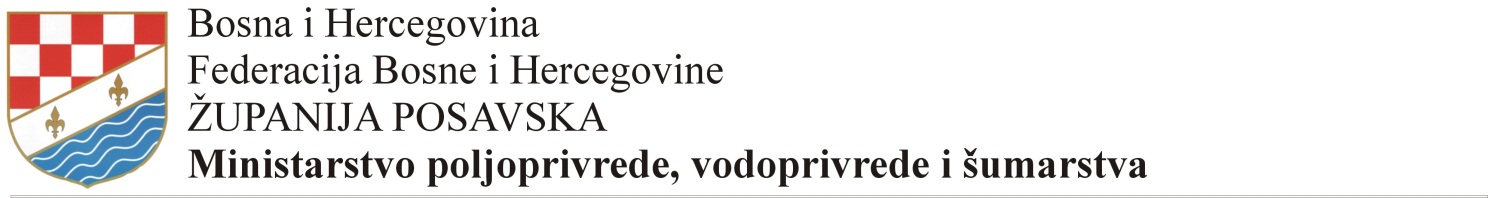 Bosnia and HerzegovinaFederation of Bosnia and HerzegovinaPOSAVINA COUNTYMinistry of financeOPISPRORAČUN za 2020. g./Izmjene i dopune Prorač.za 2020.g./ Povećanje/ smanjenje Prorač.za 2020.IZVRŠENJE30.09.2020.g.Indeks(3/2)12341. PRORAČUNSKI PRIHODI (1.1.+1.2.+1.3.+1.4.+1.5.)43.594.24635.912.66482,381.1. Prihodi od poreza31.336.53025.175.57280,341.2. Neporezni prihodi2.642.2201.957.62774,091.3. Tekući grantovi (grantovi i donacije)9.260.2498.411.52990,831.4. Kapitalni grantovi354.947367.673103,591.5. Prihodi po osnovi zaostalih obveza30026387,672. PRORAČUNSKI RASHODI (2.1.+...+2.7.)41.102.25027.868.53167,872.1. Rashodi – Tekuća pričuva498.000371.51874,602.2. Plaće i naknade troškova zaposlenih21.757.98015.870.59272,942.3. Doprinosi poslodavca i ostali doprinosi2.141.3801.574.87973,552.4. Izdaci za materijal, sitan inventar i usluge3.921.8092.478.90363,212.5. Tekući grantovi i drugi tekući rashodi12.417.0007.532.12760,662.6. Kapitalni grantovi280.0004.0001,432.7. Izdaci za kamate44.71036.51281,663. TEKUĆA BILANCA (1-2)2.533.3678.044.133317,534. PRIMICI OD PRODAJE NEFINANC.IMOVINE5.7706.113105,945. IZDACI ZA NABAVKU NEFINANC.IMOVINE2.013.847906.89345,036. NETO NABAVKA NEFINANCIJSKE IMOVINE (4-5)-2.008.077-900.78044,867. UKUPAN SUFICIT/DEFICIT (3+6)525.2907.143.3531.359,898. PRIMICI OD FINANC.IMOVINE I ZADUŽIVANJA009. IZDACI ZA NABAV.FIN.IMOV.I OTPL.DUGOVA518.280514.99299,3710. NETO FINANCIRANJE (8-9)-518.280-514.99299,3711. UKUPAN FINANCIJSKI REZULTAT (7+10)7.0106.628.36194.555,79A. UKUPNO PRIHODI, PRIMICI I FINANCIR.(1+4+8)43.600.01635.918.77782,38B. UKUPNO RASHODI I IZDACI (2+5+9)43.593.00629.290.41667,19C. POKRIĆE AKUMULIRANOG DEFICITA (A-B)7.0106.628.36194.555,79OPISOstvareno01.01.-30.09.2020.g. (u KM)% učešćaPrihodi od poreza25.175.57270,10Neporezni prihodi1.957.6275,45Tekući grantovi (grantovi i donacije)8.411.52923,42Kapitalni grantovi367.6731,02Prihodi po osnovi zaostalih obveza2630,01UKUPNO:35.912.664100,00OPISOstvareno01.01.-30.09.2020.g. (u KM)% učešćaPorez na dobit pojedinaca i poduzeća2.167.3978,61Porez na plaću i radnu snagu7660,00Porez na imovinu122.8590,49Domaći porezi na dobra i usluge1.7210,01Porez na dohodak2.247.2258,92Prihodi od neizravnih poreza20.635.56181,97Ostali porezi430,00UKUPNO:25.175.572100,00MJESEC717114 – Financ.autocesta717121 –Županija717131 –Direkcija cesta717 –Ukupno01/202027.881,152.393.223,5866.788,862.487.893,5902/202021.848,682.368.214,7766.090,962.456.154,4103/202022.247,052.604.387,6572.681,992.699.316,6904/202025.059,281.765.791,7949.278,881.840.129,9505/202017.427,391.404.452,2339.194,741.461.074,3606/202024.683,561.973.721,8755.081,612.053.487,0407/202024.002,142.839.444,0979.241,812.942.688,0408/202025.035,571.962.088,8454.757,022.041.881,4309/202024.118,521.677.187,6446.806,131.748.112,29Ukupno212.303,3418.988.512,46529.922,0019.730.737,80OPISOstvareno01.01.-30.09.2020.g. (u KM)%učešćaPrihodi od pod.aktivn.i imovine i prihodi od pozit.teč.razlika52.5882,69Naknade i pristojbe i prihodi od pružanja javnih usluga1.521.91977,74Novčane kazne383.12019,57UKUPNO:1.957.627100,00OPISOstvareno01.01.-30.09.2020.g. (u KM)% učešćaAdministrativne pristojbe70.2104,61Sudske pristojbe283.19018,61Ostale proračunske naknade143.2479,41Naknade i pristojbe po Fed.zakonima i drugim propisima744.24348,90Prihodi od pružanja javnih usluga235.68115,49Neplanirane uplate - prihodi45.3482,98UKUPNO:1.521.919100,00OPISOstvareno01.01.-30.09.2020.g. (u KM)% učešćaŽupanijske naknade41.13528,72Naknade za korištenje šuma1.0280,71Nakn.za korišt., zaštitu i unapređ.šuma utvrđ.žup.propisima101.08470,57UKUPNO:143.247100,00OPISOstvareno01.01.-30.09.2020.g. (u KM)% učešćaNak.i pristojbe za vet.i sanitarne preglede životinja i biljaka7.4050,99Vodne naknade207.48627,88Cestovna naknade267.44535,94Zaostale obveze po osnovi naknada za korištenje šuma1820,02Naknada za zaštitu okoliša152.40120,48Posebne naknade za zaštitu od prirodnih i drugih nesreća109.32414,96   *o/t prihodovano s razgraničenja60.000UKUPNO:744.243100,00OPISOstvareno01.01.-30.09.2020.g. (u KM)% učešćaPrimljeni tek.grantovi od inozemnih vlada – OŠ Orašje1.2850,01Primljeni tek.grantovi od međ.organiz – KTPK (IPA)1150,00Primljeni tek.grant.od FBiH – Min.gosp.-Prost.plan (razgr.)7.5230,09Primljeni tekući grantovi od FBiH – Min.zdravstva-CŽR182.2642,17Primljeni tekući grantovi od FBiH – Min.prosvjete-udžbenici7.3440,09Primljeni tek.grantovi od FBiH – Riznica ŽP – pror.potpora600.0007,13Primljeni tek.grantovi od FBiH – Riznica ŽP – MMF7.601.97190,38Grant od Službe za upošljavanje ŽP – osnovne škole10.8000,13Domaće donacije – Riznica ŽP2270,00UKUPNO:8.411.529100,00OPISOstvareno01.01.-30.09.2020.g. (u KM)% učešćaKapitalni grantovi od inozemnih vlada i međ.organizacija144.78839,38Kapitalni grantovi od ostalih razina vlasti222.88560,62UKUPNO:367.673100,00OPISOstvareno01.01.-30.09.2020.g. (u KM)% učešćaRashodi – tekuća pričuva371.5181,33Plaće i naknade troškova zaposlenih15.870.59256,95Doprinosi poslodavca i ostali doprinosi1.574.8795,65Izdaci za materijal, sitan inventar i usluge2.478.9038,89Tekući grantovi i drugi tekući rashodi7.532.12727,03Kapitalni grantovi4.0000,02Izdaci za kamate36.5120,13UKUPNO:27.868.531100,00OPISOstvareno01.01.-30.09.2020.g. (u KM)% učešćaPutni troškovi34.3101,39Izdaci za energiju370.35514,94Izdaci za komunikaciju i komunalne usluge260.40810,50Nabavka materijala i sitnog inventara345.03013,92Izdaci za usluge prijevoza i goriva131.3095,30Unajmljivanje imovine, opreme i nem.imovine23.8360,96Izdaci za tekuće održavanje205.2928,28Tekuće održavanje cesta125.6885,07Izdaci osiguranja, bank.usluga i usluga p.p.28.3531,14Izdaci za negativne tečajne razlike00,00Ugovorene i druge posebne usluge781.33331,52Agencija za državnu službu00,00Povjerenstva po Zakonu o drž.služb.i namješten.27.5771,11Ugov.i dr.pos.usl.–trošk.izvršenja mjere pritvora41.5901,68Potpora riznici40.6281,64Vozački ispiti – vlastiti prihodi24.2940,98Ugovorene i dr.posebne usluge – volonterski rad31.3771,27Ugovorene i dr.posebne usluge – Prostorni plan7.5230,30UKUPNO:2.478.903100,00OPISOstvareno01.01.-30.09.2020.g. (u KM)% učešćaGrant za Sveučilište u Mostaru150.0001,99Grant za razvoj turizma00,00Grantovi nižim razinama vlasti132.8481,76Transfer za zdrav.institucije i centre za soc.rad636.0008,44Grant za zaštitu okoliša15.0000,20Grantovi za šumarstvo5.1930,07Grant.za fin.višeg i vis.obraz.i Zavoda za školstvo96.9361,29Transfer za sufinanciranje prijevoza učenika83.3471,11Grant za sufin.nabavke udžbenika učenicima149.8001,99Grantovi za povratak raseljenih osoba00,00Grantovi za zdravstvene potrebe40.0000,53Grantovi za socijalne potrebe2.158.83928,66Isplate stipendija118.8001,58Grant za sufin.osn.i sred.obraz.djece s pos.potreb.15.0000,20Grantovi za branitelje i stradalnike Dom.rata637.1648,46Grantovi za zaštitu od prirodnih i drugih nesreća54.5130,72Grantovi političkim strankama93.8101,25Grantovi neprofitnim org.i udruženjima građana50.0000,66Grant za Crveni križ Županije Posavske22.1440,29Grant za Kuću nade Odžak28.8120,38Grant za Udr.rod.djece s pos.potr.Put u život Orašje28.8120,38Grant za Udr.rod.djece s pos.potr.Angelus Domaljevac10.8600,14Grant za Gospodarsku komoru ŽP22.5000,30Grant za Obrtničku komoru ŽP10.0000,13Grantovi za informiranje75.0001,00Grantovi za financiranje vjerskih zajednica188.3202,50Grant za sufinanc.prof.vatrogasne postrojbe00,00Grantovi za sport171.7002,28Grantovi za kulturu26.3000,35Grant za razvoj poduzetništva, obrta i zadruga1.266.00616,81Grantovi za poljoprivredu 915.10812,15Grantovi za vodoprivredu100.0001,33Grant za uređenje poljoprivrednog zemljišta100.0001,33Ostali grantovi – povrat i drugo87.3171,16Ost.grantovi-izvrš.sudskih presuda i rješ.o izvrš.41.9980,56UKUPNO:7.532.127100,00OPISOstvareno01.01.-30.09.2020.g. (u KM)% učešćaNabavka građevina286.80231,62Nabavka opreme212.49523,43Nabavka stalnih sredstava u obliku prava00,00Rekonstr.i investicijsko održavanje lok.cesta330.73736,47Rekonstr.i investicijsko održavanje reg.cesta76.8598,48UKUPNO:906.893100,00